Октябрь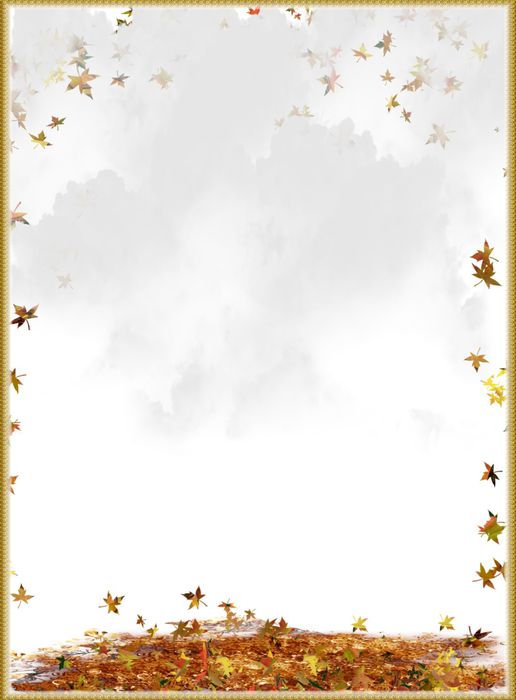 Зимина АлександраОктябрь. Мы возле реки. 
Стоим, куда-то смотрим.... 
От беспокойства далеки, 
Ушли от нас тревоги. 

И на проблемы наплевать. 
Не красота ли здесь, не прелесть? 
А нужно сделать только шаг, 
Чтобы услышать листьев шелест. 

Октябрь. Ярких красок нет. 
Ты оглянись - голы деревья, их стволы могучи,
Повсюду грязь, и солнца нет,
Его давно закрыли тучи. 

А под ногами все шуршит
Уже стемневшая листва, 
Ты слышишь, шепчет? Говорит, 
Что скоро вечер и домой пора. 

Октябрь. Я спешу домой. 
По той же все тропинке, 
А в голове какой-то вой, 
Какие-то картинки.

О чем они мне говорят?Сама не понимаю…Обычно люди осенью хандрятИ я, наверно, тоже начинаю…